ANUNŢ DE FINALIZARE PROIECT „Continuarea asigurării de servicii de asistență tehnică din partea experților Băncii  Europene de Investiții pentru gestionarea Programului Operațional Infrastructură Mare (POIM) 2014 - 2020 la nivelul beneficiarilor POIM”  cod proiect: 1.1.132, cod MySMIS 2014+: 140620În luna decembrie 2023 s-au încheiat activitățile de implementare a proiectului „Continuarea asigurării de servicii de asistență tehnică din partea experților Băncii  Europene de Investiții pentru gestionarea Programului Operațional Infrastructură Mare (POIM) 2014 - 2020 la nivelul beneficiarilor POIM”, cod proiect: 1.1.132, cod SMIS 2014+: 140620, proiect cofinanțat din Fondul European de Dezvoltare Regională prin POAT 2014-2020, Axa prioritară 1 „Întărirea capacității beneficiarilor de a pregăti și implementa proiecte finanțate din FESI și diseminarea informațiilor privind aceste fonduri”, Obiectivul specific 1.1. Întărirea capacității beneficiarilor de proiecte finanțate din FESI de a pregăti şi implementa proiecte.Obiectivul general al proiectului a fost de a întări capacitatea administrativă a Beneficiarilor POIM în procesul de pregatire, implementare si management al portofoliului de proiecte POIM si de pregătire pentru perioada urmatoare de programareObiectivele specifice ale proiectului au fost:1. Întărirea capacităților și abilităților de implementare ale beneficiarilor POIM pentru perioada de programare 2014-20202. Maximizarea absorbției fondurilor UE înainte de sfârșitul perioadei de programare 2014-2020Beneficiar: Ministerul Investițiilor și Proiectelor Europene – Direcţia Generală Program Dezvoltare DurabilăPerioada de implementare a proiectului, conform deciziei de finanțare: de la data de 16 ianuarie 2020 până la data de 31 decembrie 2023.Proiectul s-a finalizat cu următoarele rezultate: Proiecte POIM gestionate de beneficiari pentru care BEI acorda sprijin in diferite etape ale ciclului de proiectCapacitate administrativă consolidată la nivelul beneficiarilor, în vederea implementării POIM și pentru următoarea perioada de programare.Valoarea totală a proiectului a fost de 16.980.849,94 lei. La finalizarea proiectului valoarea totală eligibilă a fost de 16.942.757,77 lei, din care FEDR 14.381.470,25 lei.Date de contact: contact.minister@mfe.gov.ro „Proiect cofinanţat din Fondul European de Dezvoltare Regională Programul Operațional Asistență Tehnică 2014-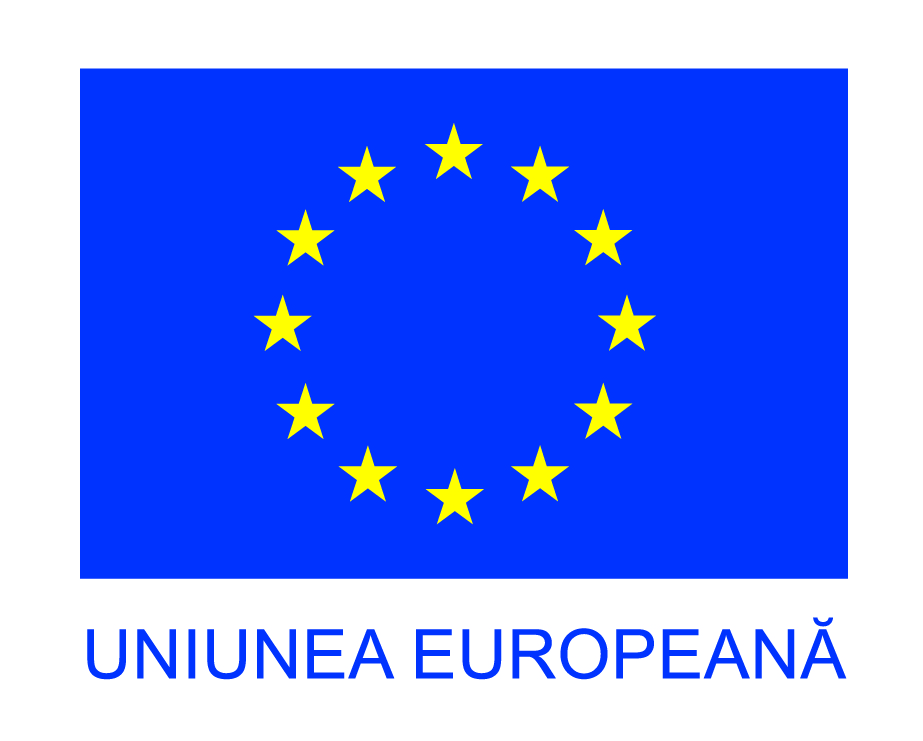 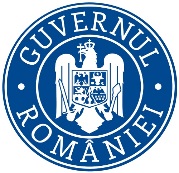 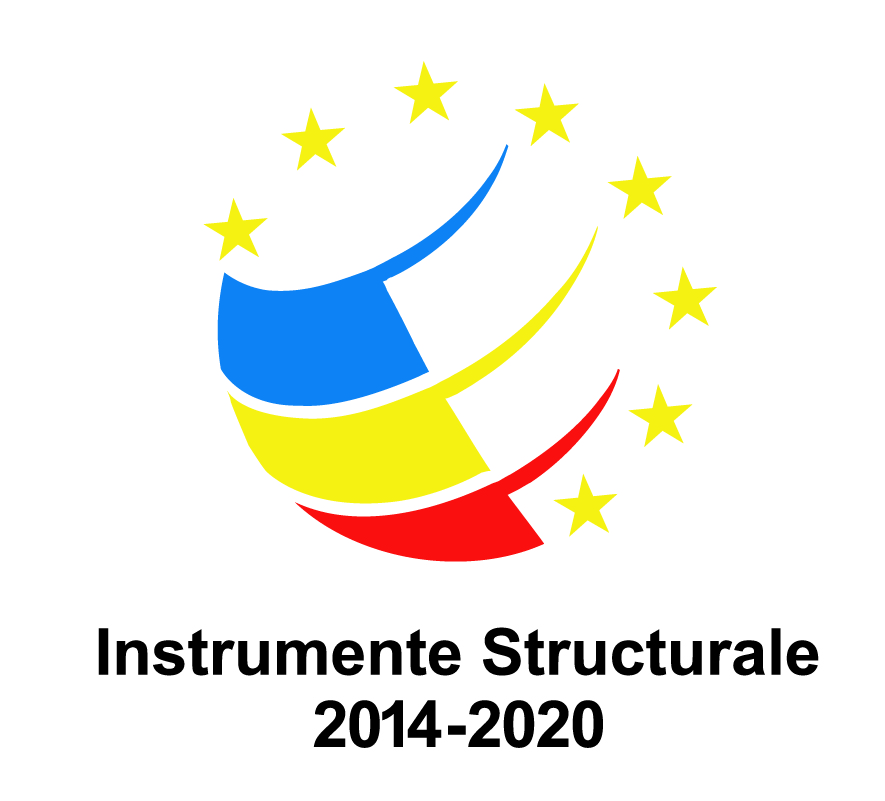 